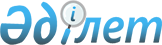 Об утверждении Правил управления бесхозяйными отходами, признанными решением суда поступившими в коммунальную собственность
					
			Утративший силу
			
			
		
					Решение Сарысуского районного маслихата Жамбылской области от 30 октября 2017 года № 22-2. Зарегистрировано Департаментом юстиции Жамбылской области 8 ноября 2017 года № 3576. Утратило силу решением Сарысуского районного маслихата Жамбылской области от 27 декабря 2021 года № 18-3
      Сноска. Утратило силу решением Сарысуского районного маслихата Жамбылской области от 27.12.2021 № 18-3 (вводится в действие по истечении десяти календарных дней после дня его первого официального опубликования).
      Примечание РЦПИ.
      В тексте документа сохранена пунктуация и орфография оригинала.
      В соответствии с подпунктом 3) статьи 19-1 Экологического кодекса Республики Казахстан от 9 января 2007 года и статьи 6 Закона Республики Казахстан от 23 января 2001 года "О местном государственном управлении и самоуправлении в Республике Казахстан" районный маслихат РЕШИЛ:
      1. Утвердить прилагаемые Правила управления бесхозяйными отходами, признанными решением суда поступившими в коммунальную собственность.
      2. Руководителю аппарата районного маслихата обеспечить государственную регистрацию данного решения в органах юстиции и его официальное опубликование в средствах массовой информации.
      3. Настоящее решение вступает в силу со дня государственной регистрации в органах юстиции и вводится в действие по истечении десяти календарных дней после дня его первого официального опубликования. Правила управления бесхозяйными отходами, признанными решением суда поступившими в коммунальную собственность
1. Общие положения
      1. Настоящие правила управления бесхозяйными отходами, признанными решением суда поступившими в коммунальную собственность (далее - Правила), разработаны в соответствии с подпунктом 5) статьи 20-1 Экологического кодекса Республики Казахстан от 9 января 2007 года и определяют порядок управления бесхозяйными отходами, признанными решением суда поступившими в коммунальную собственность (далее - отходы).
      2. Передача отходов в коммунальную собственность осуществляется на основании судебного решения.
      3. Управление бесхозяйных отходов осуществляет местный исполнительный орган района, городов областного значения, городов республиканского значения, астаны (далее - местный исполнительный орган).
      4. В целях управления отходами местный исполнительный орган создает комиссию (далее - Комиссия) из представителей заинтересованных органов
      Органом организовывающим работы по управлению отходами устанавливается отдел жилищно-коммунального хозяйства, пассажирского транспорта и автомобильных дорог акимата района, городов областного значения, городов республиканского значения, астаны данному полномочие по исполнению услуг в данной отрасли и финансируемого из местного бюджета.
      5. Управление опасными бесхозяйными отходами - это деятельность по оценке, учету, дальнейшему использованию, продаже, утилизации и уничтожению отходов. 2. Порядок управления бесхозяйными отходами, признанными решением суда поступившими в коммунальную собственность
      6. Учет, хранение, оценка и дальнейшее использование отходов производится согласно Правилам учета, хранения, оценки и дальнейшего использования имущества, обращенного (поступившего) в собственность государства по отдельным основаниям утвержденным постановлением Правительства Республики Казахстан № 833 от 26 июля 2002 года.
      7. Организацию работ по безопасной утилизации и уничтожении невостребованных отходов производит местный исполнительный орган учитывая предложение Комиссии согласно экологических законодательств Республики Казахстан за счет средств местного бюджета. 
      8. Выбор поставщика по оказанию услуг по дальнейшему использованию и уничтожению отходов производится согласно законодательства Республики Казахстан о государственных закупках.
      9. Восстановление территорий где расположены отходы, после продажи, дальнейшего использования и уничтожения отходов производится согласно земельного законодательства Республики Казахстан. 3. Заключительные положения
      10. В процессе обращения с отходами соблюдаются требования, предусмотренные экологическим законодательством Республики Казахстан.
					© 2012. РГП на ПХВ «Институт законодательства и правовой информации Республики Казахстан» Министерства юстиции Республики Казахстан
				
      Председатель сессии

Секретарь районного

      районного маслихата

маслихата

      Т. Оразбаев 

С. Бегеев
Утверждены решением
Сарысуского районного маслихата
от 30 октября 2017 года № 22-2